                                                                                   ПРОЄКТ             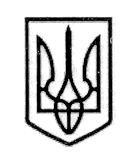 У К Р А Ї Н А СТОРОЖИНЕЦЬКА МІСЬКА РАДА ЧЕРНІВЕЦЬКОГО РАЙОНУ ЧЕРНІВЕЦЬКОЇ ОБЛАСТІВИКОНАВЧИЙ КОМІТЕТР І Ш Е Н Н Я   23 липня 2024 року                                                                      №______                                                                                                           Про внесення змін до складу комісіїз легалізації виплати заробітної платита зайнятості населення, мобілізаціїплатежів до міського бюджету Сторожинецької  міської ради         Керуючись Законом України «Про місцеве самоврядування в Україні», Бюджетним кодексом України, Податковим кодексом України, з метою стабілізації показників соціально – економічного розвитку насалених пунктів громади, збільшення надходжень до міського бюджету Сторожинецької міської ради                        ВИКОНАВЧИЙ КОМІТЕТ МІСЬКОЇ РАДИ ВИРІШИВ:1.Внести зміни до складу комісії з легалізації виплати заробітної плати та зайнятості населення, мобілізації платежів до міського бюджету Сторожинецької міської ради, утвореної рішенням виконавчого комітету міської ради від 10 березня 2021року № 34 «Про внесення змін до складу комісії з легалізації виплати заробітної плати та зайнятості населення, мобілізації платежів до міського бюджету Сторожинецької міської ради (зі змінами):      	 1.1. Ввести до складу комісії з легалізації виплати заробітної плати та зайнятості населення, мобілізації платежів до міського бюджету Сторожинецької міської ради:                                Продовження рішення виконавчого комітету Сторожинецької міської                                                              ради від 23.07.2024 року  №   Антофій Олену Георгіївну – головного державного інспектора відділу з питань праці південно – східного напрямку управління інспекційної діяльності у Чернівецькій області Південно – Західного міжрегіонального управління Державної служби з питань праці (за згодою) 2. Начальнику відділу документообігу та контролю Миколі БАЛАНЮКУ забезпечити оприлюднення, у встановленому порядку даного рішення.3. Дане рішення набуває чинності з моменту його оприлюднення.    	4. Контроль за виконанням цього рішення залишаю за собою. Сторожинецький міський голова                           Ігор МАТЕЙЧУКВиконавець: Завідувач сектору доходів тазборів Фінансового відділу                                           Валентина ЛУШНІКОВАПогоджено:Секретар міської ради                                                   Дмитро БОЙЧУКПерший заступникСторожинецького міського голови                              Ігор БЕЛЕНЧУКЗаступник Сторожинецького міськогоголови з питань цифрового розвитку,цифрових трансформацій, цифровізаціїта з оборонних питань                                                    Віталій ГРИНЧУКПровідний спеціалістюридичного відділу                                                        Аурел СИРБУНачальник відділу організаційноїта кадрової роботи                                                          Ольга ПАЛАДІЙУповноважена особа з питаньзапобігання та виявлення корупціїу Сторожинецькій міській раді                                      Максим МЯЗІННачальник відділудокументообігу та контролю                                         Микола БАЛАНЮК